Муниципальное дошкольное образовательное учреждение«Детский сад № 3»Анализ образовательной деятельности2020-2021 учебный годСтарший воспитательПятышева Г.Н.Ярославль, 2021  Содержание1.Общие характеристики организации 2. Состав воспитанников 3. Особенности образовательного процесса4. Анализ условий реализации Программы5. Информация о состоянии здоровья  детей в ДОУ6. Взаимодействие с родителями воспитанников7. Кадровое обеспечение образовательного процесса8. Материально-техническое обеспечение Программы9. Организация питания в ДОУ10. Социальное партнерство, открытость ДОУОбщие характеристики организацииТип: 	дошкольная образовательная организацияВид: 	общее образованиеУровень общего образования: дошкольное образованиеСтатус: бюджетное учреждениеЛицензия на образовательную деятельность: №576/16 от 29 ноября 2016 годаЛицензия на осуществление образовательной деятельности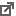 Лицензия на медицинскую деятельность:№ЛО-76-01-002050 от 21.11.2016 годаЛицензия на осуществление медицинской деятельностиМестонахождение: 	г. Ярославль, проспект Ленина, 11б, 11в.Режим работы:	детский сад работает по пятидневной рабочей неделе, часы работы – с 07.00 до 19.00, выходные дни – суббота, воскресенье, нерабочие праздничные дни, установленные законодательством Российской Федерации. Группы функционируют в режиме групп  полного дня (12-часового пребывания).2. Состав воспитанниковВ детском саду функционирует 12 групп: 2 группы для детей с тяжелыми нарушениями речи (№5 и №6), 1 группа – оздоровительная (№11),8 групп комбинированной направленности для детей с ТНР (№1; №2; №3; №4; №7; №8; №9; №12), 1  группа общеразвивающей направленности (№ 10, которую посещают дети раннего возраста от 1 года 6 месяцев до 3 лет).3. Особенности образовательного процесса	Муниципальное дошкольное образовательное учреждение "Детский сад № 3" реализует основную образовательную программу дошкольного образования (ООП ДО) в группах общеразвивающей,  оздоровительной и комбинированной направленности. 	В группах    компенсирующей направленности реализуется адаптированная основная образовательная программа дошкольного образования (АООП ДО). 	В группах комбинированной направленности с детьми с  реализуются ООП ДО и индивидуальные адаптированные программы дошкольного образования (АОП ДО) для детей с ОВЗ.	Эти образовательные программы  обеспечивают достижение воспитанниками готовности к школе, а именно необходимый уровень развития ребёнка для успешного освоения им основных образовательных программ начального общего образования,  что обеспечивает разностороннее развитие детей от 1,5 до 7 лет с учетом их возрастных и индивидуальных особенностей по основным направлениям: физическому, социально-личностному, познавательно-речевому и художественно-эстетическому. 	Содержание ООП ДО разработано в  соответствии с требованиями ФГОС ДО и реализуется в образовательном учреждении  с учетом примерной  общеобразовательной программы дошкольного образования и авторской комплексной программы «ОТ РОЖДЕНИЯ ДО ШКОЛЫ».	Авторская комплексная  программа «ОТ РОЖДЕНИЯ ДО ШКОЛЫ» опирается на лучшие традиции отечественного и зарубежного дошкольного  образования.	Адаптированная общеобразовательная программа дошкольного образования разработана в соответствии с ФГОС ДО,   с учетом примерной  образовательной программы дошкольного образования,  и Программами дошкольных образовательных учреждений компенсирующего вида для детей с нарушениями речи:Программы для дошкольных образовательных учреждений компенсирующего вида для детей с нарушениями речи. Коррекция нарушений речи. Сост. Филичева Т.Б., Чиркина Г.В., Туманова Т.В. - М.: Издательство "Просвещение", 2010.Нищева Н. В.: Программа коррекционно-развивающей работы в логопедической группе детского сада для детей с общим недоразвитием речи (с 4 до 7 лет).- СПб.: Детство-Пресс, 2006.Нищева Н.В. Примерная программа коррекционно-развивающей работы в логопедической группе для детей с общим недоразвитием речи (с 3 до 7) в соответствии с ФГТ. - СПб.: Детство-Пресс", 2012.Нищева Н.В. Программа коррекционно-развивающей работы в младшей логопедической группе детского сада. - СПб.: Детство-Пресс, 2006 и др. 	Программа направлена на создание условий развития ребенка с ОВЗ, открывающих возможности для его позитивной социализации, его личностного развития, развития инициативы и творческих способностей на основе сотрудничества со взрослыми и сверстниками и соответствующим возрасту видам деятельности.	Программа логопедической работы с детьми в группах компенсирующей направленности рассчитана на оказание логопедической помощи детям, страдающим логоневрозом (заиканием). В ходе специального обучения осуществляется постепенное овладение детьми самостоятельной, свободной от заикания речью. Самостоятельная речь, без заикания,  достигается не только  путём механических тренировок (работой над дыханием, упражнениями в повторении готовых слов и стереотипных грамматических конструкций,  искусственном замедлении темпа и т.п.), а благодаря системе упражнений, предусматривающих воспитание регуляторных механизмов и формирование навыков пользования детьми доступными формами самостоятельной ситуативной речи с последующим их усложнением и переходом к речи контекстной.	Важной частью образовательного процесса в ДОУ является коррекционная работа по развитию речи детей.  В детском саду коррекционную работу проводят 5 учителей-логопедов. 	 Группы для детей с тяжелыми нарушениями речи (логоневроз) посещали дети в возрасте от 1 года 6 месяцев до 7 лет. Из этих групп были выпущены 11  детей в школу.1. Количество выпущенных в школу детей: 11 человек- со значительными улучшениями – 1 человек- правильная речь без заикания – 10 человек- без улучшения – 0 человек2. Рекомендовано направить детей:- в общеобразовательную школу – 11 человек. 	Из групп комбинированной направленности  (№4 и №8) выпущено в школу 51 ребенка.  Из них 14 человек с ОВЗ.Из детей с ОВЗ выпущено в школу:- с правильной речью, без заикания – 13 человек- со значительными улучшениями – 1 человека- без улучшений – 0 человек.Описание образовательной деятельности по профессиональной  коррекции нарушений развития детей(для детей с ограниченными возможностями здоровья)	В группы для детей с тяжелыми нарушениями речи (логоневроз) принимаются дети от 1,5 до 7 лет. Эти группы функционируют с 1999 года. 	Трудности, возникающие у этих детей в общении с окружающими, мешают им в полной мере раскрывать свои способности и интеллектуальные возможности. Мы считаем своей главной задачей помочь детям преодолеть это.    Чтобы избежать дополнительной нагрузки на детей при совместной реализации коррекционных и общеобразовательных задач, как на занятиях, так и вне занятий, все сотрудники ДОУ  четко соблюдают распорядок дня: правильное чередование игр, занятий, питания и отдыха.	Режимные моменты  проводиться так, чтобы оказывать прямое или косвенное воздействие на укрепление физического и психического состояния здоровья заикающихся дошкольников и устранение дефекта. С этой целью в режиме дня предусмотрены прогулки утром, днем  и вечером. Это  способствуют укреплению физического состояния детей, обеспечивают отдых на свежем воздухе и более полноценный ночной сон.	Режимные моменты  проводятся так, чтобы оказывать прямое или косвенное воздействие на укрепление физического и психического состояния здоровья заикающихся дошкольников и преодоление дефекта. С этой целью в режиме дня предусмотрены прогулки утром, днем  и вечером. Это  способствуют укреплению физического состояния детей, обеспечивают отдых на свежем воздухе и более полноценный ночной сон.	Занятия по преодолению заикания логопед проводил ежедневно в утренние часы. 	Воспитатель занятия проводил вечером. С заикающимися детьми проводились следующие виды занятий:       • фронтальные — проводит воспитатель;       • подгрупповые — проводит логопед (группа делится для занятий на несколько подгрупп, занятия проводятся с каждой подгруппой ежедневно);       • индивидуальные — проводит логопед и воспитатель (по коррекции звукопроизношения и по устранению заикания).	В течение занятия  проводились «физкультминутки» (1—2 минуты).	В первой половине дня логопед проводил занятия с одной подгруппой, воспитатель в это время организует непосредственно образовательную деятельность с другой подгруппой.	Во второй половине дня воспитатели проводили индивидуальные занятия с детьми по закреплению правильного произношения звуков и навыков пользования самостоятельной речью без заикания и фронтальное занятие.      	 Успешное преодоление заикания возможно лишь при условии тесной связи и преемственности в работе всего педагогического коллектива детского сада и единства требований, предъявляемых детям. Такая взаимосвязь в работе осуществляется благодаря правильному пониманию и распределению задач при прохождении намеченной темы, совместному планированию работы логопеда, воспитателей, педагога-психолога, инструктора по физической культуре и музыкального руководителя, своевременному отбору тематики, определению порядка чередования занятий и предварительному составлению календарных планов как коллективных (фронтальных, подгрупповых), так и индивидуальных занятий, взаимопосещению занятий с последующим их анализом.	Совместная работа логопеда, воспитателей и музыкального руководителя имеет некоторые специфические особенности. Главная из них — правильное распределение задач при прохождении намеченной темы на занятиях у воспитателей и логопеда.	Наряду с общеобразовательными задачами воспитатели в своей работе осуществляли задачи коррекционной направленности.	Основные коррекционно-развивающие задачи — формирование навыков общего и речевого поведения и закрепление навыков пользования самостоятельной речью без заикания — воспитатели осуществляли на протяжении всего рабочего дня (на занятиях и вне их). Воспитатели принимали также активное участие в подготовке детей к предстоящему логопедическому занятию. 	Подготовка детей к логопедическому занятию состоит в том, что на всех занятиях и вне их воспитатель отводит много времени словарной работе, так как эта работа является одновременно основой для речевых упражнений на занятиях с логопедом и помогает закрепить усвоенные речевые навыки. 	Беседа с детьми организуется с учетом навыков, приобретенных на соответствующих этапах обучения, и индивидуальных особенностей детей в пользовании доступной самостоятельной речью.	Музыкально-ритмические занятия (2 раза в неделю) не только воспитывали движения под музыку, развивали музыкальный слух и певческие навыки, но и корригировали внимание детей, совершенствовали реакции на различные музыкальные сигналы, умение воспроизводить заданный ряд последовательных действий, способность самостоятельно переключаться с одного движения на другое и т. д.       	На основе предварительной подготовки, проведенной воспитателями, логопед на своих занятиях (пять занятий в неделю с каждой подгруппой) формировал общее и речевое поведение детей и умение пользоваться речью без заикания, т. е. осуществлял коррекционные задачи, а также закреплял знания, умения и навыки, полученные детьми на занятиях воспитателя.	В детском саду  учителями-логопедами велась также коррекционная работа по устранению недостатков звукопроизношения с детьми, посещающими группы  комбинированной  и оздоровительной  направленности. Если в 2019-2020 учебном году в учреждении функционировало 6 групп комбинированной направленности, то в 2020-2021 учебном году педагоги осуществляли образовательную деятельность в 8 группах  комбинированной направленности. 	В детском саду  учителями-логопедами велась также коррекционная работа по устранению недостатков звукопроизношения с детьми, посещающими группы  комбинированной  и оздоровительной  направленности. Если в 2019-2020 учебном году в учреждении функционировало 6 групп комбинированной направленности, то в 2020-2021 учебном году педагоги осуществляли образовательную деятельность в 8 группах  комбинированной направленности. 	В течение всего учебного года была организована работа консультационного пункта, на котором оказывалась помощь семьям с детьми,  не посещающими ДОУ (в очном и онлайн режимах).- по адаптации детей к детскому саду;- по подготовке детей к школьному обучению;- по особенностям развития ребёнка;- по вопросам оздоровления и физического воспитания;- по развитию творческих способностей. 	Специалисты консультативного пункта  оказывали семьям с детьми, не посещающими ДОУ, образовательные услуги (методические, консультативные, диагностические, психолого-педагогические).	В течение учебного года были оказаны образовательные услуги 12 семьям с детьми, не посещающих дошкольные образовательные учреждения.	Тематика консультаций консультационного пунктана 2020-2021 учебный годРежим дня в группах  для детей с тяжелыми нарушениями речи (логоневроз)4. Анализ условий реализации образовательных Программ дошкольного образованияПостроение образовательной деятельности в течение учебного года осуществлялось на основе взаимодействия взрослых с детьми, ориентированного на интересы и возможности каждого ребенка и учитывающего социальную ситуацию его развития. Педагоги активно участвовали в создании и преобразовании предметно - пространственной развивающей образовательной среды в ДОУ для того,  чтобы она соответствовала требованиям ФГОС ДО и была содержательно-насыщенной, трансформируемой, вариативной, полифункциональной, доступной и безопасной. При реализации Программы педагогами проводилась диагностика педагогического процесса  детей всех возрастных групп. Оценка педагогического процесса связана с уровнем овладения каждым ребенком необходимыми навыками и умениями по образовательным областям.Двухступенчатая система мониторинга позволила оперативно находить неточности в построении педагогического процесса в группе и выделять детей с проблемами в развитии.          Это позволило своевременно разработать для детей индивидуальные образовательные маршруты и оперативно осуществлять психолого-методическую поддержку педагогов.Наличие математической обработки результатов педагогической диагностики оптимизировало хранение и сравнение результатов каждого ребенка и позволило своевременно оптимизировать педагогический процесс с детьми  ДОУ.Результаты педагогической диагностики (мониторинга) использовались  исключительно для решения следующих образовательных задач: 1) индивидуализации образования (в том числе поддержки ребенка, построения его образовательной траектории или профессиональной коррекции особенностей его развития); 2) оптимизации работы с группой детей.Однако, эта специфика не позволяла считать результаты диагностики (даже в том случае, если они достоверны) устойчивыми и определяющими судьбу ребенка. Любое достижение ребенка дошкольного возраста на каждом этапе его развития является промежуточным и служит лишь основанием для выбора педагогом методов и технологий для индивидуальной работы. Педагоги не допускали, чтобы данные тестирования были основанием для навешивания на ребенка «ярлыка».Педагоги ДОУ уверены, что нормы профессиональной этики не позволяют рассматривать ребенка как объект бесцеремонного исследования; пугать его внезапными проверками («тест» в переводе значит «испытание»); тестировать без согласия родителей; знакомить с результатами диагностики (составляющими конфиденциальную информацию) людей, не имеющих непосредственного отношения к обучению и воспитанию данного ребенка. Данные диагностики позволили педагогам и родителям следить за ходом развития ребенка и осуществлять индивидуальный подход.  В этом заключается позитивная роль диагностики в системе дошкольного образования. Применение диагностических методик позволило педагогам занять рефлексивную позицию, проанализировать эффективность, как своей педагогической деятельности, так и реализуемой образовательной программы дошкольного образования.Уровень адаптации детей к детскому саду 2020-2021 учебный годУровень адаптации детей раннего возраста в 2020-2021 учебном году(сводная таблица)Оценку адаптации воспитатели определяли:по ее длительности;по количеству показателей, имеющих отклонения от возрастных норм;по глубине отклонений в поведении;по заболеваемости;по проявлению невротических реакций.	Результаты адаптации, которые  регулярно анализируют педагоги, показывают то, что адаптация детей прошла успешно. В детском саду были созданы необходимые для этого условия:детские участки и группы оснащены необходимым оборудованием;развивающие игрушки подобраны в соответствии с возрастом;имеются постоянные специалисты по работе с детьми (воспитатели, учителя-логопеды,  педагог-психолог и др.)Сводная таблица диагностики педагогического процесса2020-2021 учебный годСбор информации основан на использовании следующих  методик:систематические наблюдения за деятельностью ребенка;организация специальной игровой деятельности;получение ответов на поставленные задачи через педагогические ситуации; анализ продуктов детской деятельности;анализ процесса деятельности;индивидуальная беседа с ребенком. Форма организации мониторинга – диагностическая карта.Данные карты позволяют фиксировать индивидуальную динамику и перспективы развития каждого ребенка в ходе:коммуникации со сверстниками и взрослыми (как меняются способы установления и поддержания контакта, принятия совместных решений, разрешения конфликтов, лидерства и пр.);игровой деятельности;познавательной деятельности (как идет развитие детских способностей, познавательной активности);проектной деятельности (как идет развитие детской инициативности, ответственности и автономии, как развивается умение планировать и организовывать свою деятельность);художественной деятельности;физического развития.Педагогами проводилась диагностика по основным направлениям программы ДОУ, по 5 образовательным областям, соответствующим Федеральному государственному образовательному стандарту дошкольного образования, приказ Министерства образования и науки № 1155 от 17 октября 2013 года:физическое развитие;речевое развитие;социально-коммуникативное развитие;художественно-эстетическое развитие;познавательное развитие;Педагоги оценивали успешность выполнения только тех разделов программы, по которым ведут занятия. Специалисты – музыкальный руководитель и  инструктор по физической культуре оформляли результаты диагностики в диагностических картах по возрастам. Такая форма обобщения результатов работы удобна при непосредственном проведении диагностики (заполнении таблиц). По всем разделам программы для каждой возрастной группы определены критерии оценки на основе содержания программы детского сада, что позволяет комплексно оценить качество образовательной деятельности в группе и при необходимости индивидуализировать его для достижения достаточного уровня освоения каждым ребёнком содержания образовательной программы учреждения. Усвоение программного материала определяется по пятибалльной системе:1 балл – ребенок не может выполнять все параметры оценки, помощь взрослого не принимает; 2 балла – ребенок с помощью взрослого выполняет некоторые параметры оценки; 3 балла - ребенок выполняет все параметры оценки с частичной помощью взрослого; 4 балла – ребенок выполняет самостоятельно и с частичной помощью взрослого все параметры оценки; 5 баллов – ребенок выполняет все параметры оценки самостоятельно.Нормативными вариантами развития можно считать средние значения по каждому ребенку или общегрупповому параметру развития больше 3,8. Эти же параметры в интервале средних значений от 2,3 до 3,7 можно считать показателями проблем в развитии ребенка социального или органического генеза, а также незначительные трудности организации педагогического процесса в группе. Средние значения 2,2 будут свидетельствовать о выраженном несоответствии развития ребенка возрасту, а также необходимости корректировки педагогического процесса в группе по данному параметру данной образовательной области.Анализируя результаты диагностики образовательной деятельности педагогов в 2020-2021 учебном году можно сделать вывод: работа по реализации основной образовательной программы дошкольного образования  коллективом МДОУ «Детский сад № 3» проведена большая и эффективная.Из-за пандемии коронавируса Роспотребнадзор разработал дополнительные требования к организации жизни в детском саду.  В образовательном учреждении были запрещены праздники, концерты и другие массовые мероприятия с большим количеством посетителей.  Образовательную деятельность педагоги осуществляли с детьми группы, не пересекаясь с детьми других групп. Прием детей педагоги осуществляли в соответствии с требованиями Роспотребнадзор (на улице, замер температур у детей, мытье игрушек 2 раза в день и т.д.). Крупные мероприятия, которые были запланированы на весну, например, выпускные, были проведены без родителей. 	Чтобы в дальнейшем воспитанники развивались, когда детский сад закрыт или дети по другим причинам не могут его посещать, было принято решение, внедрять в работу ИКТ. Пандемия коронавируса показала, что детские сады должны использовать новые способы и средства организации воспитательно-образовательной деятельности, например, дистанционные образовательные технологии. Первый семинар с использованием ИКТ был организован и проведен педагогам ДОУ в мае 2020 года.В 2020-2021 учебном году семинары, мастер-классы были организованы и проведены на ZOOM платформе. Участие в совещаниях, конференциях также были организованы и проведены на платформе ZOOM.Результаты готовности детей к обучению в школе за 2020-2021 учебный год в МДОУ "Детский сад № 3"	В начале года (сентябрь 2020)  было обследовано 67 детей, в конце года (апрель 2021) -67 детей.Количество детей, готовых к обучению в школе составило на конец учебного года 98% (66 детей). Данные дети готовы к новой социальной роли – роли ученика, и осознают необходимость и важность обучения в школе. Они имеют достаточный уровень знаний о содержании обучения и способах выполнения учебной деятельности (вводных навыков), что в значительной степени облегчит адаптацию к школе и усвоение более сложных знаний и навыков, т.к. дети принимают и понимают поставленные перед ними задачи, преимущественно ориентируясь на качество выполнения задания. Один ребенок  (2%) имеет уровень готовности к обучению в школе – ниже среднего. Несмотря на положительную динамику развития учебно-важных качеств данный воспитанник нуждается в  индивидуальном сопровождении в ходе освоения учебной программы, а также в помощи дефектолога.Комплексная диагностика психологической готовности к обучению к школе проводилась в подготовительных группах МДОУ "Детский сад № 3" в начале года (сентябрь – октябрь) и в конце года (март).Диагностические методики.Основные: Комплексная диагностика детей к началу обучения в школе (Н.В. Нижегородцева)Диагностическая процедура состоит из шести этапов:1.Подготовительный этап (консультации с педагогами, сбор информации о детях группы, планирование диагностики, знакомство с детьми подготовительных групп).2.Групповая диагностика («Графический диктант», «Графическая проба», «Рисунок школы», социометрия).3.Индивидуальные обследования (обучающий эксперимент; тесты: «Выраженность синкинезии», «4-й лишний», «Лесенка», «Зрительный анализ», «10 слов», экспертная оценка).4. Обработка результатов (составление психодиагностического заключения, построение индивидуального профиля готовности, подсчет индивидуального индекса готовности (ИИГ), заполнение психолого-педагогической характеристики в конце учебного года).5. Консультирование родителей и педагогов по результатам диагностики.6. Коррекционно-развивающая работа с детьми.Таким образом, комплексная диагностика психологической готовности детей к обучению в школе предполагает проведение шестнадцати методик, с помощью которых определяется общий уровень развития ребенка отдельно по каждому учебно-важному качеству (УВК), которые можно разделить на 5 блоков, входящих в структуру психологической готовности к обучению в школе: Личностно-мотивационный блок: М (мотивы учения), ОШ (отношение к школе), ОД (отношение к детям), ОС (отношение к себе);Принятие учебной задачи: ПЗ (принятие задачи); Представление о содержании и способах выполнения учебной деятельности: ВН (вводные навыки), ГН (графический навык);Качества, обеспечивающие переработку и сохранение учебной информации: УО (уровень обобщении – логическое мышление), ВП (вербальная память), ЗА (зрительный анализ – образное мышление), СК (моторика рук);Управление учебной деятельностью: ПРД (произвольная регуляция деятельности, Об (обучаемость).В настоящее время среди основных приоритетов государственной политики выдвинута идея непрерывного образования, смысл которой заключается в обеспечении каждому человеку постоянного творческого развития на протяжении всей жизни, обновления знаний и совершенствования навыков.  Это даёт возможность всем без исключения детям проявить свои способности, таланты и творческий потенциал, реализовать личные планы,  адаптироваться к изменениям и непрерывно развиваться. Ребенок должен иметь возможность выбирать, чем ему заниматься, в какие игры играть, в какие кружки ходить.Наиболее результативным становится то познание, которое достигнуто в результате совместного общения, игры, в результате осознания результата своей деятельности, фантазии.В связи с этим в 2020-2021 учебном году впервые в МДОУ "Детский сад № 3" реализуются дополнительные общеобразовательные общеразвивающие программы "В мире оригами" и "Волшебный песок".Дополнительная общеобразовательная общеразвивающая программа «В мире оригами» создана на основе методических пособий  авторов: Тарабариной Т.И., Афонькина С.Ю., Соколовой С.В.,  Коротеева И.А. и др.Предлагаемая программа предназначена для реализации работы по ознакомлению детей с искусством оригами  в условиях дошкольного образовательного учреждения.Новизной и отличительной особенностью программы является развитие у детей творческого и исследовательского характеров, пространственных представлений, некоторых физических закономерностей, познание свойств различных материалов, овладение разнообразными способами практических действий, приобретение ручной умелости и появление созидательного отношения к окружающему. Программа предназначена для обучения  детей различными приемам работы с бумагой. Эти занятия полезны и увлекательны, потому, что происходят в необычной обстановке, где эстетическая среда настраивает на творческую деятельность. На занятиях применяется музыкальное сопровождение, что способствует созданию выразительного художественного образа. Программа «В мире оригами» может реализовываться с детьми с логоневрозом, т.к. для максимально эффективной коррекции заикания у детей лучше всего использовать спокойные виды деятельности и оптимальным для этого занятием является ручной труд, а именно, создание поделок из бумаги. Оригами – это складывание различных  фигур из разноцветных  листов бумаги квадратной формы.  Доступность бумаги как материала, простота ее обработки привлекают детей. Они овладевают различными приемами и способами действий с бумагой, такими, как сгибание, многократное складывание, надрезание, склеивание. Оригами активизирует мыслительные процессы. В процессе конструирования у ребенка возникает необходимость соотнесения наглядных символов (показ приемов складывания) со словесными (объяснение приемов складывания) и перевод их значения в практическую деятельность (самостоятельное выполнение действий). Занятия оригами являются своеобразной психотерапией, способствуют повышению активности, как левого, так и правого полушарий мозга, поскольку требуют одновременного контроля над движениями обеих рук, повышаются навыки мелких и точных движений пальцев обеих рук, активизируется творческое мышление, увеличивается его скорость и гибкость, развиваются пространственное воображение, глазомер. 	Оригами совершенствует трудовые умения ребенка, формирует культуру труда и способствует созданию игровых ситуаций. Это великолепный метод сказкотерапии. Сложив из бумаги фигурки животных, дети включаются в игру-драматизацию по знакомой сказке, становятся сказочными героями, совершают путешествие в мир цветов и т. д.  В процессе складывания фигур оригами дети познакомились с основными геометрическими понятиями (угол, сторона, квадрат, треугольник и т. д.), одновременно  происходило обогащение словаря специальными терминами. Дети смогут легко ориентироваться в пространстве и на листе бумаги, делить целое на части, что необходимо детям дошкольного возраста. Кроме этого дети узнали  много  нового, что относится  к формированию математических представлений у дошкольников.Программа предназначена для детей 5-7 лет. Группы формируются по одновозрастному принципу. Она адаптирована для детей с ОВЗ (тяжелое нарушение речи).Занятия проводятся  один раз в неделю, со второй половины сентября по  май, во второй половине дня.Продолжительность занятия:  25 – 30 минут с каждой подгруппой обучающихся. Предельная наполняемость подгруппы: 8-10 человек.Дополнительная общеобразовательная общеразвивающая программа художественной направленности «Волшебный песок» (далее Программа) реализуется на базе МДОУ «Детский сад № 3». Её реализация осуществляется за пределами основной образовательной программы и направлена на всестороннее гармоничное развитие личности ребенка через развитие способности самовыражения и самопознания, а также сохранение и укрепление психического здоровья ребенка посредством внедрения песочной терапии в практику дополнительного образования.В последние годы в детских дошкольных образовательных учреждениях много внимания уделяется интеллектуальному развитию ребенка, активно применяются многочисленные методики раннего развития, детей, как можно раньше стремятся обучить речи, чтению, письму, счету, иностранным языкам. Эта тенденция основывается на запросе родителей, желающих видеть своих детей умными, образованными и успешными. Однако при такой высокой интеллектуальной нагрузке обязательно нужно соблюдать баланс, работать также и с эмоциональной сферой ребенка, с его чувствами и переживаниями. Тут и приходит на помощь песочная терапия. Податливость песка будит желание создать из него миниатюрную картину мира. Человек выступает в песочнице как созидатель — один жизненный сюжет меняет другой, следуя законам бытия: все приходит и все уходит, нет ничего такого, что было бы непоправимо разрушено, просто старое превращается в нечто иное, новое. При многократном переживании этого ощущения человек достигает состояния душевного равновесия. Важно то, что ребенок, проигрывая взволновавшие его ситуации с помощью игрушечных фигурок, создавая картину собственного мира из песка, освобождается от напряжения. А самое главное — он приобретает бесценный опыт символического разрешения множества жизненных ситуаций, ведь в настоящей сказке все заканчивается хорошо!     Песок нередко действует на детей как магнит. Их руки сами, неосознанно, начинают пересыпать и просеивать песок, строить тоннели, горы, выкапывать ямки. А если к этому добавить различные игрушки, тогда у малыша появляется собственный мир, где он выдумывает и фантазирует, и, в то же время, учится работать и добиваться цели. Дети любят играть с песком и лепить из пластилина. Кинетический песок удачно объединяет в себе свойства этих двух материалов и является универсальной игрушкой для детского творчества. Песок абсолютно безвреден, обладает антибактериальными свойствами не содержит токсичных веществ и не вызывает аллергии, поэтому может использоваться в работе с самыми маленькими детьми, как дома, так и в условиях детского сада.     Новизной и отличительной особенностью программы является применение в ходе ее реализации двух форм работы с песком (работа с кинетическим песком и пескография). На разных этапах обучения ребенок овладевает разными видами работы с песком, что позволяет расширить его опыт.                                                                    Перенос традиционных педагогических занятий в песочницу даёт больший воспитательный и образовательный эффект, нежели стандартные формы обучения. Рисуя картины из песка, работая с кинетическим песком, придумывая при этом различные истории, мы в наиболее доступной для ребёнка форме передаём ему знания.Организованная образовательная деятельность средствами песочной терапии позволяет добиться устойчивого интереса и внимания на протяжении длительного периода времени. В этой деятельности ребёнок имеет возможность для самовыражения, и, соответственно, повышает результативность в усвоении знаний.Ребёнок учится взаимодействовать со сверстниками и взрослым, это влияет на его саморегуляцию и в дальнейшем, такой ребёнок быстрее адаптируется к обучению в школе. Так же нарабатываются навыки общения и умения слажено работать в команде. Ребёнок учится создавать прекрасные песочные «картины», а это помогает развитию у ребёнка эстетического и художественного восприятия.  Рисуя, ребёнок испытывает удовольствие и это побуждает его к новым открытиям и изобретениям. Кроме того, рисование песком на стекле развивает мелкую моторику: песок стимулирует нервные окончания на пальцах, что в свою очередь улучшает работу мозга, позволяет развивать память, пластику, координацию, что так необходимо детям с ОВЗ (логоневроз).Общеизвестен также психотерапевтический эффект от взаимодействия с песком. Правильно подобранные игры и упражнения с песком способствуют снятию психоэмоционального напряжения, а также развитию межполушарного взаимодействия. Ещё одно важное преимущество занятий с песком — это эффективная релаксация. Шелест мягкого песка, неспешность, спокойствие вводят человека в состояние легкой расслабленности. В этом состоянии начинает активнее работать подсознание. И ребёнок может преодолеть страхи, тревоги, раскрыть свой потенциал, стать успешнее в любом деле.Программа предназначена для детей 5-7 лет. Группы формируются по одновозрастному принципу. Программа адаптирована для детей с ОВЗ (тяжелое нарушение речи).Программа рассчитана на 2 года обучения (14 месяцев) и состоит из 2 модулей, каждый продолжительностью 7 месяцев.Дети с удовольствием посещали занятия по дополнительному образованию.5. Информация о состоянии здоровья детей в ДОУ	Особое внимание сотрудники ДОУ уделяли развитию личности ребенка, сохранению и укреплению здоровья детей. 	В течение дня, педагоги систематически осуществляли физкультурно-оздоровительную деятельность (организация режима дня, прогулки, сон, физкультурные занятия, физкультминутки, закаливание, гимнастика для глаз, релаксация, питание и др.).	Медицинским персоналом, инструкторами по физической культуре, воспитателями и другими специалистами  физкультурно-оздоровительная работа велась планомерно и систематически в течение всего года. В детском саду инструкторами по ФИЗО, в соответствии с планом, проводились физкультурные досуги и праздники.	Инструктор по физической культуре Сорокина Анна Валерьевна постоянно совершенствовала методы и приемы работы с детьми. Это и упражнения на фитболе, танцевальные методики, общая физическая подготовка, использование современных атрибутов, развивающих межполушарное взаимодействие – нейроскакалки. 	В течение всего учебного года педагогами были организованы и проведены дни здоровья, физкультурные праздники для детей.	В апреле-мае 2021 года было организован мероприятие для дошкольников по сдаче норм ГТО. 15 детей подготовительных к школе групп участвовали в тестировании по Всероссийскому физкультурно-спортивному комплексу "Готов к труду и обороне". Результаты показали хорошую физкультурную подготовку детей. Есть и над чем работать. В ходе тестирования выявился тот факт, что дети не достаточно точно умеют метать в цель.	 Здоровье ребенка  - условие его полноценного роста и показатель нормального развития. Основу воспитательно-образовательного процесса в ДОУ составляет применение здоровьесберегающих технологий:двигательный режим;закаливающие процедуры;оздоровительно-профилактические и лечебно-коррекционные мероприятия;занятия физической культурой в нетрадиционной форме;создание атмосферы психологического комфорта и др.Все это подробно освещено в ПРОГРАММЕ ЗДОРОВЬЯВзаимодействие с родителями (законными представителями)Участие  педагогов, детей и их родителей (законных представителей)  в конкурсах, фестивалях, выставках МСО.	В детском саду сложилась система сотрудничества педагогов с родителями воспитанников, которая  постоянно совершенствуется. 	Чтобы подходы к воспитанию детей в условиях дошкольного образовательного учреждения и семьи были  едины,  педагоги организовывали различные формы взаимодействия  с родителями: консультации, родительские собрания, творческие конкурсы, праздники, общение 	В этом учебном году взаимодействие с родителями (законными представителями) педагоги организовывали, используя Интернет. Педагоги общались с родителями в социальных сетях: размещали информацию для них, фото и видео мероприятий. Многочисленная информация для родителей (законных представителей) была размещена на официальном сайте образовательного учреждения.	Для информации педагогов и родителей используется сайт детского сада. В начале пандемии на сайте детского сада была создана страница «Как можно занять детей в нерабочие дни». На этой странице регулярно размещалась информация для родителей в соответствие с Программой ДОУ. Советы были от воспитателей и специалистов образовательного учреждения.	Продолжая традицию «Неделя театра»  воспитатели всех групп вместе с детьми групп и при активной помощи родителей подготовили и провели спектакли для воспитанников ДОУ. Педагоги и дети  показали свои спектакли для детей ДОУ.	Родители принимали активное участие в творческих конкурсах и выставках, в которые вовлекали их педагоги ДОУ. Родители стали не только объектами информирования. Они стали активными участниками образовательного процесса. 7. Кадровое обеспечение образовательного процесса     В 2020-2021 учебном году успешно прошли аттестацию 5 педагогов. Из них  2 педагога повысили квалификационные категории, один аттестовался впервые. В соответствии с планом,  7 педагогов и руководитель МДОУ «Детский сад № 3» прошли обучение на  курсах повышения квалификации. Все педагоги ДОУ занимаются самообразованием в соответствии с планом.В течение учебного года практически все педагоги  были вовлечены в  проектную деятельность.Проектная деятельность уникальна, ведь мало того, что она интегрирует несколько методов обучения и воспитания, также она позволяет активно вовлекать в образовательный процесс родителей. В процессе проектной деятельности педагоги участвовали в развитии познавательных и творческие способностей дошкольников.  Педагоги учреждения накопили богатый опыт в применении игровых технологий с дошкольниками с ОВЗ, осваивали инновационные технологии и делились опытом с педагогами района, города, со студентами ЯГПУ им. К.Д. Ушинского.Творческая группа педагогов учреждения принимала участие в работе МИП. С целью повышения качества образования творческая группа педагогов участвовала в инновационной деятельности двух МИП: "Модель организации ранней помощи и сопровождения детей и их семей в дошкольном образовательном учреждении" и «Мир на песке – успешная песочная терапия в работе с детьми раннего и дошкольного возраста». 	На базе этих площадок была проведена большая творческая работа. В ходе этой деятельности педагоги ДОУ делились опытом с педагогами города Ярославля на семинарах и мастер-классах. Они принимали участие в мероприятиях, проводимых в Ленинском районе, городе, стране.В  рамках МИП были подготовлены и проведены мастер-классы и семинары для педагогов МСО г. Ярославля: «Психологические основы работы с песком. Юнгианский подход», апрель 2021;  «Адаптация детей к условиям ДОУ», май 2021.Все педагоги ДОУ тщательно работали над созданием плана воспитательно-образовательной работы, в котором отражались бы все блоки взаимодействия: совместная партнерская деятельность  взрослого с детьми;свободная самостоятельная деятельность детей;взаимодействие с семьями воспитанников.Они реализовывали  ведущие цели Программы: создание благоприятных условий для полноценного проживания ребенком дошкольного детства, формирование основ базовой культуры личности, всестороннее развитие психических и физических качеств в соответствии с возрастными и индивидуальными особенностями,  воспитание у дошкольников таких качеств, как патриотизм, активная жизненная позиция, творческий подход в решении различных жизненных ситуаций, уважение к традиционным ценностям;подготовка к жизни в современном обществе, формирование предпосылок учебной деятельности, обеспечение безопасности жизнедеятельности дошкольника. Эти цели педагоги реализовывали в процессе разнообразных видов детской деятельности:игровой, коммуникативной, трудовой, познавательно - исследовательской, продуктивной (изобразительная, конструктивная и др.), музыкальной, чтения.Создание в группах атмосферы гуманного и доброжелательного отношения ко всем воспитанникам, позволило педагогам растить их общительными, добрыми, любознательными, инициативными, стремящимися к самостоятельности и творчеству, а максимальное использование разнообразных видов детской деятельности, их интеграция способствовало повышению эффективности воспитательно-образовательного процесса.Педагоги детского сада уделяли большое внимание  интегрированным  занятиям, на которых решали задачи социально-личностного, познавательного, речевого, художественно-эстетического и физического развития дошкольников.  Творческое сотрудничество, поиск наиболее эффективных методов и приемов, тщательный отбор художественного материала, использование технических средств обучения делали занятия воспитателей и специалистов яркими и интересными.  Необходимо отметить работу музыкальных руководителей. Ими, в содружестве с воспитателями и специалистами, были подготовлены и проведены замечательные праздники.Вариативность использования образовательного материала, позволяло развивать творчество в соответствии с интересами и наклонностями каждого ребенка.Педагоги всегда уважительно относились к результатам детского творчества.Совместная деятельность взрослого и детей   осуществлялась,  как в виде непосредственно образовательной деятельности, так и в виде образовательной деятельности, осуществляемой в ходе режимных моментов. 	Педагоги соблюдали в работе детского сада и начальной школы преемственность, исключающую умственные и физические перегрузки в содержании образования детей дошкольного возраста, обеспечивающей отсутствие давления предметного обучения.Решение обозначенных целей и задач было возможно только при систематической и целенаправленной поддержке педагогами различных форм детской активности и инициативы, начиная с первых дней пребывания ребенка в дошкольном образовательном учреждении. Не секрет, что от педагогического мастерства каждого воспитателя, его культуры, любви к детям зависит уровень общего развития, которого достигнет ребенок, степень прочности приобретенных им нравственных качеств.   Заботясь о здоровье и всестороннем воспитании детей, совместно с семьей сотрудники  стремились сделать счастливым пребывание  каждого ребенка в ДОУ.   Коллектив в МДОУ «Детский сад № 3» стабильный, работоспособный, творческий, инициативный. Педагоги  постоянно участвуют   в создании условий для повышения качества образования в ДОУ, осуществляют   поиск и создание механизмов, форм, способов, методов, технологий раскрытия творческого потенциала педагогов  и управленцев; презентуют  и диссимулируют творческий опыт.Педагоги ДОУ транслировали опыт работы на различных интернет ресурсах.В 2020-2021 учебном году была внедрена и апробирована система по организации платных образовательных услуг в образовательном учреждении.Родителям были предложена возможность обучать детей по дополнительным  общеобразовательным общеразвивающим программам:"Ритмика";"Бусинки";"Волшебный песок";"В мире оригами";"Веселые картинки".	Направленность видов детской деятельности выявлена по результатам анкетирования родителей (законных представителей), в соответствии с их запросом.8. Материально-техническое обеспечение ПрограммыРазвивающая предметно-пространственная среда обеспечивала: максимальную реализацию образовательного потенциала пространства ДОУ, группы и участка, материалов, оборудования и инвентаря для развития детей дошкольного возраста в соответствии с особенностями каждого возрастного этапа;охрану и укрепление их здоровья, возможность общения и совместной деятельности детей (в том числе детей разного возраста) и взрослых, двигательную активность детей, а также возможности для уединения. Учитывались национально-культурные, климатические условия, в которых осуществлялась образовательная деятельность;  возрастные особенности детей. Развивающая  среда МДОУ «Детский сад № 3» построена  на  следующих  принципах:Насыщенность ТрансформируемостьПолифункциональностьВариативность Доступность Безопасность. Насыщенность среды соответствовала возрастным возможностям детей и содержанию Программы. Образовательное пространство оснащено средствами обучения и воспитания, соответствующими материалами, игровым, спортивным, оздоровительным оборудованием, инвентарем, которые обеспечивали: игровую, познавательную, исследовательскую и творческую активность всех воспитанников, экспериментирование с доступными детям материалами (в том числе с песком и водой); двигательную активность, в том числе развитие крупной и мелкой моторики, участие в подвижных играх и соревнованиях; эмоциональное благополучие детей во взаимодействии с предметно-пространственным окружением;возможность самовыражения детей. Для детей раннего возраста образовательное пространство предоставляет необходимые и достаточные возможности для движения, предметной и игровой деятельности с разными материалами. Трансформируемость пространства давало возможность изменений предметно-пространственной среды в зависимости от образовательной ситуации, в том числе от меняющихся интересов и возможностей детей; Полифункциональность материалов позволяло разнообразно использовать различные составляющих предметной среды: детскую мебель, маты, мягкие модули, ширмы, природные материалы, пригодные в разных видах детской активности (в том числе в качестве предметов-заместителей в детской игре). Вариативность среды позволяло создавать различные пространства (для игры, конструирования, уединения и пр.), а также разнообразный материал, игры, игрушки и оборудование, обеспечивающие свободный выбор детей. Игровой материал периодически сменялся, что стимулировало игровую, двигательную, познавательную и исследовательскую активность детей. Доступность среды создавало условия для свободного доступа детей к играм, игрушкам, материалам, пособиям, обеспечивающим все основные виды детской активности; Безопасность предметно-пространственной среды обеспечивало соответствие всех ее элементов требованиям по надежности и безопасности их использования.Предметно-развивающая среда помещений и групповых комнат МДОУ	В детском саду часто проходят различные праздники, развлечения, тематические встречи, музыкально-литературные композиции, КВН. 	В  учреждении накоплен материал по ознакомлению дошкольников с творчеством А.С. Пушкина, проводятся поэтические вечера, викторины,  спектакли и конкурсы детских рисунков и поделок по сказкам Пушкина. 	В комнате сказок проводятся посиделки «В гостях у бабушки Арины», на которых  дети знакомятся с произведениями русского народного творчества, бытом русского крестьянина XIX -  начала XX веков.	История детского сада также богата событиями.	В детском саду ребенок только слегка соприкасается с творческим наследием великого русского поэта А.С.Пушкина и наша задача состоит в том, чтобы посеять зернышки интереса и любви к замечательной русской классической литературе.		С каждым годом скорость движения и плотность транспортных потоков стремительно возрастают. Обеспечение безопасности движения - актуальная государственная проблема. Особое значение для ее решения имеет заблаговременная подготовка маленьких пешеходов - детей, которых за порогом дома подстерегает опасность.	Важность обучения детей дошкольного возраста безопасному поведению на дорогах продиктована тем, что у них отсутствует защитная 	психологическая реакция на дорожную обстановку, присущая взрослому. В результате свойственной дошкольникам любознательности и желания постоянно открывать что-то новое, они зачастую оказываются в ситуации повышенного риска и опасности для жизни, в частности на улице. С учетом этого,  одной из задач педагогов дошкольного образовательного учреждения является формирование у воспитанников навыков безопасного поведения на улицах города.	Данная деятельность осуществляется в соответствии с нормативными документами, в частности,  с Федеральными государственными образовательными стандартами, утвержденными приказом Министерства образования и науки Российской Федерации (Минобрнауки России) от 17 октября 2013 г. N 1155 г. Москва «Об утверждении федерального государственного образовательного стандарта дошкольного образования, которыми руководствуется современный детский сад.	Обучение безопасному поведению на дорогах требует постоянного включения дошкольников в игровую самостоятельную деятельность. 	В группах образовательного учреждения созданы уголки по ПДД, в которых детям  предоставлена возможность сосредоточить внимание на макете, изображающем дорогу, пешеходный переход, тротуар и т.д., что позволяет закрепить знания, полученные в ходе непосредственно образовательной деятельности.Расходование финансовых и материальных средств по итогам 2020 годаИнформация об объеме образовательной деятельности, финансовое обеспечение которой осуществляется:За счет бюджетных ассигнований федерального бюджета финансовое обеспечение образовательной деятельности осуществлено в полном объеме (100%);За счет бюджетов субъектов Российской Федерации финансовое обеспечение образовательной деятельности осуществлено в полном объеме (100%);За счет местных бюджетов обеспечение образовательной деятельности осуществлено в полном объеме (100%);Недофинансирование в сумме 228 583,23 руб.Информация о поступлении и расходовании финансовых и материальных средств по итогам  2020 года:Были приобретены следующие основные средства и материальные запасы: Боты и перчатки диэлектрические-7 033,00 руб.Игрушки-63 900,00 руб.Бесконтактные термометры-70 000,00 руб.Печь конвекционная-152 600,00 руб.Тример-23 920,00 руб.Игровое оборудование-538 342,00 руб.Канцтовары-37 940,00 руб.Хозтовары-40 000,00 руб.Были выполнены следующие ремонтные работы:Ремонт санузла-823 546,09 руб.Ремонт фасада-599 500,00 руб.Ремонт спальни-104 124,57 руб.Монтаж видеонаблюдения-102 218,34 руб.9.Организация питания в ДОУОрганизация питания в ДОУ осуществляется в соответствии с требованием СанПин 2.4.1.3049-13 Питание  удовлетворяет физиологические потребности детей в основных пищевых веществах и энергии. Производство готовых блюд осуществляется в соответствии с технологическими картами, в которых  отражена рецептура и технология приготавливаемых блюд и кулинарных изделий ООО «Комбинат социального питания».Педагоги уделяют большое внимание  культуре питания. Сотрудники учреждения выполняют необходимые требования к сервировке стола, учат детей последовательной сортировке, правилам поведения за столом, последовательности сортировки, тому, как правильно пользоваться столовыми приборами.Воспитатели проводят систематическую работу с родителями (законными представителями) по вопросам правильного питания. На собраниях педагоги и медики  рассказывают о значении правильного питания для здоровья и физического развития детей. В родительских уголках организуются выставки, освещаются вопросы питания, правильность составления меню, приготовления пищи. Для обеспечения разнообразного и полноценного питания детей в дошкольных образовательных организациях, родителей информируют об ассортименте питания ребенка, вывешивая ежедневное меню в каждой групповой ячейке и на сайте ДОУ.10.Социальное партнерство, открытость дошкольного учреждения	МДОУ «Детский сад № 3» является открытым учреждением для взаимодействия и сотрудничества с другими организациями города и области.	Творческое взаимодействие налажено с библиотекой-филиалом № 12 «ЦСДБ» города Ярославля. Содружество в 2020-2021 г.г. осуществлялось по плану:	В ежегодном мероприятии «Умные каникулы» педагоги и дети МДОУ «Детский сад № 3» осуществляли социальное партнерство с педагогами и детьми МДОУ «Детский сад № 1». Темы данного мероприятия: "Мир, в котором мы живем" (Профилактика межэтнических конфликтов в ДОУ).«Наша Родина – Россия. Народы России»Педагоги на протяжении недели обобщали представление о мире, о разных странах,  о России, о себе как полноправных гражданах России у детей  старших и подготовительных к школе групп. В конце недели была проведена викторина с командами  обоих детских садов. Интересно было смотреть на то, как уверенно отвечали дети детских садов на вопросы викторины.	Современный детский сад — это социально-педагогическая система, взаимодействующая с немалым числом организаций, предприятий, учреждений. Социальное партнерство предполагает формирование единого информационного образовательного пространства; налаживание конструктивного взаимодействия между ДОУ и социальными партнерами. 	В 2020-2021 учебном году педагогами ДОУ было принято решение - внедрение нового подхода к интеллектуальному и творческому развитию детей дошкольного возраста. Участие в проекте "Умные дошколята".	 В современном мире родители хотят видеть своих детей умными и развитыми во многих направлениях. Родители рано начинают приобщать дошкольников к компьютеру, видя в этом залог будущей успешности ребенка, но все чаще получают у детей зависимость от гаджетов и неумение общаться. Однако, есть древний, но очень эффективный способ формирования интеллекта и успешности – увлекательная игра в шашки, завоевавшая внимание миллионов людей. Проект «Умные дошколята» рассчитан на детей старших и подготовительных групп в детских садах, возраст 5-7 лет. В основу обучения игре в шашки положены методики тренера высшей категории Разумовского Д.А., к.п.н., доцента кафедры физиологии и биохимии Скаржинской Е.Н. (ФГБОУ ВО Московская Государственная Академия Физической культуры) и авторские разработки Скрабова В.В., вице-президента Федерации шашек России, президента Региональной спортивной Федерации шашек Ярославской области, гроссмейстера России, двукратного чемпиона мира пор шашкам, тренера высшей категории, руководителя проекта “Умные Дошколята”. Обучение проходило в 10 детских садах города Ярославля. Процесс обучения детей проходил ненавязчиво и очень интересно. Форматы мероприятий - рассказ, показ и объяснение различных аспектов шашечной игры, соревновательная деятельность, направленная на создание интеллектуально-игровой коммуникации, организация и проведение соревнований. Проект предполагал  проведение тренировочных мероприятий по русским шашкам и соревнований (первенство детского сада, первенство между детскими садами), проведение семинаров, тренингов для воспитателей и родителей (обучение правилам игры в шашки, основам проведения соревнований по шашкам), разработку и тиражирование методического пособия по игре в шашки в детских садах. 	Отборочные соревнования, где  выявлены лучшие ребята, прошли в каждом саду.	В ходе реализации проекта выявлены перспективные ребята, которые заинтересовались шашками и захотели посещать шашечную секцию бесплатно и выступать в официальных соревнованиях по шашкам. Информация о реализации проекта  широко освещается региональными СМИ и в сети интернет.Модель сотрудничества с социальными институтамиОдним из путей повышения качества дошкольного образования мы видим в установлении прочных связей с социумом, одного из главных направлений дошкольного образования, от которого, на наш взгляд,  зависит его качество. Считаем, что развитие социальных связей дошкольного образовательного учреждения с культурными и научными центрами дает дополнительный импульс для духовно-нравственного развития и обогащения личности ребенка, совершенствует конструктивные взаимоотношения с родителями (законными представителями), строящиеся на идее социального партнерства. Вывод: Анализ показателей указывает на то, что детский сад имеет достаточную инфраструктуру, которая соответствует требованиям СП 2.4.3648-20 «Санитарно-эпидемиологические требования к организациям воспитания и обучения, отдыха и оздоровления детей и молодежи», которые утверждены Постановлением Главного государственного санитарного врача Российской Федерации от 28.09.2020 №28. и позволяет реализовывать образовательные программы в полном объеме в соответствии с ФГОС ДО. Детский сад укомплектован достаточным количеством педагогических и иных работников, которые имеют высокую квалификацию и регулярно проходят повышение квалификации, что обеспечивает результативность образовательной деятельности. Образовательная деятельность осуществляется в соответствии с годовым планированием и не прерывается даже в особых условиях, в условиях пандемии коронавируса. Педагоги используют передовые (дистанционные) технологии для взаимодействия с родителями (законными представителями).  Большая работа по развитию речи ведется с детьми с ОВЗ (ТНР).  Цель образовательной деятельности, которую поставили педагоги на 2020-2021 учебный год  "Воспитание гармонично развитой и социально ответственной личности на основе духовно-нравственных ценностей народов Российской Федерации, исторических и национально-культурных традиций" реализовывали в течение этого периода. В процессе реализации цели коллективом образовательной организации были решены задачи, поставленные коллективом:1.Созданы условия для полноценного развития личности детей во всех основных образовательных областях, а именно: в сферах социально-коммуникативного, познавательного, речевого, художественно-эстетического и физического развития на фоне эмоционального благополучия и положительного отношения к миру, к себе и к другим людям.2. Созданы условия для профессионального роста педагогов.3. Создана команда единомышленников (администрация, воспитатели, специалисты, вспомогательный персонал) по выработке целей, планов; по достижению конструктивного сотрудничества, созданию доброжелательной и комфортной для всех атмосферы, совместной работы по повышению качества образования, освоению новых технологий и т. д.4. Реализовывались инновационные проекты, направленные на внедрение целенаправленных изменений (новшеств) в образовательную практику "Модель организации ранней помощи и сопровождения детей и их семей в дошкольном образовательном учреждении" и "Мир на песке - успешная песочная терапия в работе с детьми раннего и дошкольного возраста".5. Внедрена и апробирована система по организации платных образовательных услуг в образовательном учреждении.6. Внедрен новый подход к интеллектуальному и творческому развитию детей дошкольного возраста. Участие в проекте "Умные дошколята".Тема консультацииФорма проведенияВремя проведенияСпециалисты"Сказки - "шумелки"Консультация на сайтеСентябрь, 2020Муз. руководитель"Артикуляционная гимнастика"Консультация на сайтеСентябрь, 2020Учитель-логопед"Пальчиковый театр, как средство развития ребенка"Консультация на сайтеОктябрь, 2020Муз. руководитель"Дыхательная гимнастика"Консультация на сайтеНоябрь,2020Старший воспитатель"Гигиена голоса"Консультация на сайтеДекабрь, 2020Учитель-логопед"Речевые игры с детьми"Консультация на сайтеЯнварь, 2021Учитель-логопед"Занятия с детьми раннего возраста"Консультация на сайтеФевраль,2021Воспитатель"Советы учителя-логопеда"Консультация на сайтеМарт, 2021Учитель-логопед«Давайте познакомимся». Особенности развития детей второго года жизни.Индивидуальная консультация для родителейМарт, 2021Учитель-логопедВолшебный песокКонсультация на сайтеАпрель, 2021Педагог-психологАдаптация детей к условиям ДОУКонсультация на сайтеМайУчитель-логопедВид деятельности                   2-младшая - средняя группа                   2-младшая - средняя группа                   2-младшая - средняя группа                   2-младшая - средняя группа                             Старшая - подготовительная группа                             Старшая - подготовительная группа                             Старшая - подготовительная группа                             Старшая - подготовительная группаВид деятельностиВремя в режиме дняПродолжи- тельностьВремя в режиме дняПродолжи -тельностьВремя в режиме дняПродолжи - тельностьВремя в режиме дняПродолжи - тельностьУтренний прием детей, игры, общение, утренняя  гимнастика, самостоятельная деятельность. Индивидуальная работа с детьми по заданию учителя-логопеда с детьми младшей и средней групп7.00-8.301 ч. 30  мин7.00-8.301 ч. 30  мин7.00-8.201 ч. 20  мин7.00-8.201 ч. 20  минПодготовка к завтраку, завтрак8.30-9.0030 мин8.30-9.0030 мин8.20-8.4020 мин8.20-8.4020 минСамостоятельные игры, подготовка к образовательной деятельности9.00-9.1515 мин9.00-9.1515 мин8.40-8.5010 мин8.40-8.5010 минНепосредственно образовательная деятельность: образовательные ситуации (по подгруппам с учителем-логопедом)1).9.15-9.30Перерыв9.30-9.402).9.40-9.5515 мин10 мин15 мин1).9.15-9.35Перерыв9.35-9.452).9.45-10.0520 мин10 мин20 мин1).8.50-9.15Перерыв9.15-9.252).9.25-9.4525 мин10 мин20 мин1).8.50-9.20Перерыв9.20-9.302).9.30-10.0030 мин10 мин30 минВторой завтрак (фрукт или сок)9.55-10.0510 мин10.05-10.1510 мин9.45-9.5510 мин10.00-10.1010 минПодготовка к прогулке, прогулка, возвращение с прогулки10.05-12.202 ч.15 мин10.15-12.202 ч.05 мин9.55-12.052 ч. 10 мин10.10-12.051 ч. 55 минСамостоятельная деятельность по выбору и интересам----12.05-12.2015 мин12.05-12.2015 минПодготовка к обеду, обед12.20-12.5030 мин12.20-12.5030 мин12.20-12.5030 мин12.20-12.5030 минЗакаливающие мероприятия, релаксирующая гимнастика перед сном, полоскание полости рта----12.50-13.0010 мин12.50-13.0010 минПодготовка ко сну, сон12.50-15.002 ч.10 мин12.50-15.002 ч.10 мин13.00-15.002 часа13.00-15.002 часаПостепенный подъем, воздушные, водные процедуры15.00-15.3030 мин15.00-15.3030 мин15.00-15.2020 мин15.00-15.2020 минПодготовка к полднику, уплотненный полдник15.30-16.0030 мин15.30-16.0030 мин15.20-15.4020 мин15.20-15.4020 минНепосредственно образовательная деятельность: образовательные ситуации (старшая, подготовительная группы).Индивидуальная работа с детьми по заданию учителя-логопеда с детьми старшей и подготовительной групп----3).15.40-16.0525 мин3).15.40-16.1030 минИгры, досуги, общение, самостоятельная деятельность по интересам и выбору детей16.00-17.001 час16.00-17.001 час16.05-17.0055 мин16.10-17.0050 минПодготовка к прогулке, прогулка17.00-18.201 ч. 20 мин17.00-18.201 ч. 20 мин17.00-18.201 час 20 мин17.00-18.201 ч. 20 минИгры, уход детей домой 18.20-19.0040 мин18.20-19.0040 мин18.20-19.0040 мин18.20-19.0040 минОбщий подсчет времениПродолжительность самостоятельной деятельности3 ч. 25 мин3 ч. 25 мин3 ч.20 мин3 ч. 15минОбщий подсчет времениПродолжительность НОД (в первой половине дня/ во второй половине дня)30 мин40 мин45/2560/30Общий подсчет времениПродолжительность прогулок3 ч. 35 мин3 ч. 25 мин3 ч. 30 мин3 ч. 05 минОбщий подсчет времениПродолжительность дневного сна2 ч.10 мин2 ч. 10 мин2 ч.2 ч.Общий подсчет времениИнтервал при приеме пищи3-4 ч.3-4 ч3-4 ч3-4 чОбщий подсчет времениПродолжительность непрерывного бодрствования5 ч. 50 мин5 ч. 50 мин6 ч.6 ч.* В теплый период года увеличивается продолжительность прогулок за счет временного прекращения НОД* В теплый период года увеличивается продолжительность прогулок за счет временного прекращения НОД* В теплый период года увеличивается продолжительность прогулок за счет временного прекращения НОД* В теплый период года увеличивается продолжительность прогулок за счет временного прекращения НОД* В теплый период года увеличивается продолжительность прогулок за счет временного прекращения НОД* В теплый период года увеличивается продолжительность прогулок за счет временного прекращения НОД* В теплый период года увеличивается продолжительность прогулок за счет временного прекращения НОД* В теплый период года увеличивается продолжительность прогулок за счет временного прекращения НОДПримечаниеОбщее количество занятий в неделю  в старшей группе не должно превышать 13 занятий  (3 дня в неделю  - 3 занятия в день и 2 дня в неделю  - 2 занятия в день).Общее количество занятий в неделю в подготовительной к школе группе не должно превышать 14 занятий (1 день в неделю - 2 занятия и 4 дня в неделю  -  3 занятия в день).Общее количество занятий в неделю  в старшей группе не должно превышать 13 занятий  (3 дня в неделю  - 3 занятия в день и 2 дня в неделю  - 2 занятия в день).Общее количество занятий в неделю в подготовительной к школе группе не должно превышать 14 занятий (1 день в неделю - 2 занятия и 4 дня в неделю  -  3 занятия в день).Общее количество занятий в неделю  в старшей группе не должно превышать 13 занятий  (3 дня в неделю  - 3 занятия в день и 2 дня в неделю  - 2 занятия в день).Общее количество занятий в неделю в подготовительной к школе группе не должно превышать 14 занятий (1 день в неделю - 2 занятия и 4 дня в неделю  -  3 занятия в день).Общее количество занятий в неделю  в старшей группе не должно превышать 13 занятий  (3 дня в неделю  - 3 занятия в день и 2 дня в неделю  - 2 занятия в день).Общее количество занятий в неделю в подготовительной к школе группе не должно превышать 14 занятий (1 день в неделю - 2 занятия и 4 дня в неделю  -  3 занятия в день).Общее количество занятий в неделю  в старшей группе не должно превышать 13 занятий  (3 дня в неделю  - 3 занятия в день и 2 дня в неделю  - 2 занятия в день).Общее количество занятий в неделю в подготовительной к школе группе не должно превышать 14 занятий (1 день в неделю - 2 занятия и 4 дня в неделю  -  3 занятия в день).Общее количество занятий в неделю  в старшей группе не должно превышать 13 занятий  (3 дня в неделю  - 3 занятия в день и 2 дня в неделю  - 2 занятия в день).Общее количество занятий в неделю в подготовительной к школе группе не должно превышать 14 занятий (1 день в неделю - 2 занятия и 4 дня в неделю  -  3 занятия в день).Общее количество занятий в неделю  в старшей группе не должно превышать 13 занятий  (3 дня в неделю  - 3 занятия в день и 2 дня в неделю  - 2 занятия в день).Общее количество занятий в неделю в подготовительной к школе группе не должно превышать 14 занятий (1 день в неделю - 2 занятия и 4 дня в неделю  -  3 занятия в день).Общее количество занятий в неделю  в старшей группе не должно превышать 13 занятий  (3 дня в неделю  - 3 занятия в день и 2 дня в неделю  - 2 занятия в день).Общее количество занятий в неделю в подготовительной к школе группе не должно превышать 14 занятий (1 день в неделю - 2 занятия и 4 дня в неделю  -  3 занятия в день).Уровень адаптацииГруппа № 10Группа № 10Группа № 1Группа № 1Количестводетей (чел.)Количестводетей в %КоличествоДетей (чел.)Количестводетей в %Легкая степень22100940,9Средняя степень001254,6Тяжелая степень0014,5Уровень адаптацииКоличество детей(чел.)Количество детей(%)Легкая степень3170,5Средняя степень1227,3Тяжелая степень12,4Направления развития детейНаправления развития детейНаправления развития детейНаправления развития детейНаправления развития детейНаправления развития детейНаправления развития детейНаправления развития детейНаправления развития детейНаправления развития детейНаправления развития детейНаправления развития детейНаправления развития детейУровень развитияСоциально - коммуникативное развитие(%)Социально - коммуникативное развитие(%)Речевое развитие(%)Речевое развитие(%)Познавательное развитие (%)Познавательное развитие (%)Физическое развитие (%)Физическое развитие (%)Художественно - эстетическое развитие (%)Художественно - эстетическое развитие (%)Итого:(%)Итого:(%)Уровень развитияНачало     годаКонец годаНачало годаКонец годаНачало годаКонец годаНачало годаКонец годаНачало годаКонец годаНачало годаКонец годаВысокий33,07425632766357635703169,8Низкий24,0432734524424427,64,8Средний43,022433039294120,0412641,425,4Уровень мероприятияНазвание мероприятияДата проведения мероприятияМестоМуниципальныйГородской фестиваль мастерства педагогических работников муниципальных образовательных учреждений города Ярославля "Мастер-АС"26.10. - 26.11.2020 г.г.УчастиеМуниципальныйГородской конкурс детского творчества "Подарок для деда Мороза"23. 11. – 30.11.20201-е место в номинации 3D-открыткаМуниципальныйГородской конкурс детского творчества "Новогодний калейдоскоп" 02.11 – 31.12. 20202-е место в номинации "Новогодняя игрушка".Диплом за 2-е место, свидетельства участников, благодарственные письма педагогамМуниципальныйГородской конкурс детского творчества "Семейные ценности"25.11 – 18.12 20202-место в номинации семейное видео "Под Новый год" -диплом, памятный призМуниципальный Конкурс новогодних игрушек "ЯрЁлка"   23.11. - 23.12.2020Свидетельства участников и благодарственные письмаМуниципальный"Новый год стучит в окно"С 07.12-25.01. 2021УчастникиМуниципальныйГородской конкурс "Страницы любимых книг15.02-02.04.20212-е место в номинации "Сам себе иллюстратор"(Карпов Андрей)МуниципальныйЯрославский открытый конкурс масленичных кукол "КРАСА МАСЛЕНИЦ - 2021"Март-апрель 2021Диплом за оригинальность авторского замысла и творческий подходМуниципальный"Сказки гуляют по свету"С 22.03-01.04. 20213 местоСемья ВасильевыхМуниципальный"Майский праздник - День Победы" - конкурс творческих работС 01.04-30.04УчастиеМуниципальный"Пасхальная радость"С 12.04.-28.04.20212-е место в номинации "Пасхальная композиция" (Баландина М.В.);2-е место в номинации "Пасхальное яйцо"Авдеева Е.Г.Муниципальный"Моя Россия" (дистанционный формат)С 25.05-25.06. 20213-место в номинации "Герои русских народных сказок"Карпов АндрейРайонный"Живое слово"Сентябрь 2020 г.3 место в номинации "Как хорошо, когда мы вместе"(Колюхова Лена)ОбластнойПервенство Ярославской области по русским шашкам20.12.20201 и 2 местоМедали, грамотыОбластнойОБЩЕСТВЕННАЯ ОРГАНИЗАЦИЯ "РЕГИОНАЛЬНАЯ СПОРТИВНАЯ ФЕДЕРАЦИЯ ШАШЕК ЯРОЛАВСКОЙ ОБЛАСТИ"Участие в проекте "Умные дошколята"При поддержке президентских грантовОктябрь-декабрь2020Медали за 1,2,3 место. Дипломы участниковМеждународныйБольшой этнографический диктантС 03-08.11.2020 годаСертификат участникаМеждународныйXII международный конкурс джазовых коллективов и солистов "Музыкальный родник - детям" Номинация-солист-инструменталистВозрастная категория 6-9 летМарт-апрельПриказ ГОАУ ДО ЯО "Центр детей и юношества от 08.04.2021 г. № 25-01/149Диплом II степени(Маркова Таня)Вид помещения Основное предназначение Оснащение Музыкальный залНепосредственно образовательная деятельность:утренняя гимнастика,досуговые мероприятия,праздники, театрализованные представления. музыкальный центр, мультимедийная установка,  пианино, детские музыкальные инструменты различные виды театра, ширмы игрушки, атрибуты для игр.Спортивный залНепосредственно образовательная деятельность:утренняя гимнастика,досуговые мероприятия,праздники. спортивное оборудование для прыжков, метания, лазания, подлезания, равновесия, спортивных игр, модули, тренажеры, нетрадиционное физкультурное оборудование.Медицинский кабинетОсмотр детей, консультации медсестры, врачей;консультативно-просветительская работа с родителями и сотрудниками ДОУ. медицинский кабинет,процедурный кабинет,изолятор.Коридоры ДОУИнформационно-просветительская работа с сотрудниками ДОУ и родителями. стенды для родителей, визитка ДОУ,стенды для сотрудников.Музей «Наш Пушкин»Формирование нравственных и художественно-эстетических норм и патриотизма у дошкольников посредством приобщения их к истокам великой русской культуры.Экспонаты музея: материалы об истории МДОУ детского сада № 3, которому в 1937 году было присвоено имя замечательного русского поэта А.С.Пушкина; картины, выполненные художником-самоучкой Б. Гулай;материалы о Пушкине;репродукции картин великих русских художников с изображением Пушкина;конспекты экскурсий по музею, занятий с детьми и т.д.;предметы русского крестьянского быта XVIII-XIX веков и т. д.деревянные игрушки для активных развлечений детей и взрослых.УчасткиПрогулки, наблюдения;  игровая деятельность;самостоятельная двигательная деятельность;трудовая деятельность. Прогулочные веранды и площадки для детей всех возрастных групп; игровое, функциональное, и спортивное оборудование;физкультурная площадка; дорожки для ознакомления дошкольников с правилами дорожного движения; огород, цветники.  Физкультурная площадкаОрганизованная образовательная деятельность по физической культуре, спортивные игры, досуговые мероприятия, праздники Спортивное оборудование Оборудование для спортивных игр Предметно-развивающая среда в группахПредметно-развивающая среда в группахПредметно-развивающая среда в группах«Физкультурный уголок»Расширение индивидуального двигательного опыта в самостоятельной деятельности Оборудование для ходьбы, бега, равновесия, прыжков,   катания, бросания, ловли,  ползания и лазания; атрибуты к подвижным и спортивным играм; нетрадиционное физкультурное оборудование;картотеки комплексов утренней гимнастики, физкультминуток;картинки с видами спорта.«Уголок природы»Расширение познавательного опыта, его использование в трудовой деятельности Календарь природы (2 мл, ср, ст., подг. гр.);комнатные растения в соответствии с возрастными рекомендациями; сезонный материал; паспорта растений; стенд со сменяющимся материалом на экологическую тематику;макеты; литература природоведческого содержания, набор картинок, альбомы; материал для проведения экспериментальной деятельности;обучающие и дидактические игры по экологии; инвентарь для трудовой деятельности; природный и бросовый материал;«Уголок развивающих игр»Расширение познавательного сенсорного опыта детейДидактический материал по сенсорному воспитанию; дидактические игры; настольно-печатные игры; познавательный материал; материал для детского экспериментирования.«Строительная мастерская»Проживание, преобразование познавательного опыта в продуктивной деятельности. Развитие ручной умелости, творчества. Напольный строительный материал; настольный строительный материал; пластмассовые конструкторы ( младший возраст - с крупными деталями); конструкторы с металлическими деталями - старший возраст.схемы и модели для всех видов конструкторов – старший возраст;мягкие строительные игровые модули - младший возраст;транспортные игрушки; схемы, иллюстрации отдельных построек (мосты, дома, корабли, самолёт и др.). «Игровая зона»Реализация ребенком полученных и имеющихся знаний об окружающем мире в игре. Накопление жизненного опыта.Атрибуты для с/р игр по возрасту детей («Семья», «Больница», «Магазин», «Школа», «Парикмахерская», «Почта», «Армия», «Космонавты», «Библиотека», «Ателье», «Дорога»); предметы - заместители «Уголок безопасности»Расширение познавательного опыта, его использование в повседневной деятельности Дидактические, настольные игры по профилактике ДТП, о правилах поведения в быту и в природе; макеты перекрестков, районов города; дорожные знаки; литература и игры о правилах дорожного движения, правилах поведения в быту, в природе, дома. «Краеведческий уголок»Расширение краеведческих представлений детей, накопление познавательного опыта Государственная символика; образцы русских  костюмов; наглядный материала: альбомы, картины, фотоиллюстрации и др.;предметы народно - прикладного искусства; предметы русского быта; детская художественная литература;карты Ярославля и России.«Книжный уголок»Формирование умения самостоятельно работать с книгой, «добывать» нужную информацию. Детская художественная литература в соответствии с возрастом детей; иллюстрации по темам образовательной деятельности по ознакомлению с окружающим миром и ознакомлению с художественной литературой; материалы о художниках  иллюстраторах; портреты поэтов, писателей (старший возраст); тематические выставки;уголок «Наш Пушкин».«Уголок театрализации»Ширмы; элементы костюмов; различные виды театров (в соответствии с возрастом); предметы декорации; «Творческая мастерская»Проживание, преобразование познавательного опыта в продуктивной деятельности. Развитие ручной умелости, творчества. Выработка позиции творца. Бумага разного формата, разной формы, разного тона; достаточное количество цветных карандашей, красок, кистей, тряпочек, пластилина (стеки, доски для лепки); наличие цветной бумаги и картона; достаточное количество ножниц с закругленными концами, клея, клеенок, тряпочек, салфеток для аппликации; бросовый материал (фольга, фантики от конфет и др.); место для сменных выставок детских работ, совместных работ детей и родителей; альбомы – раскраски; наборы открыток, картинки, книги и альбомы с иллюстрациями, предметные картинки; предметы народно – прикладного искусства.«Музыкальный уголок»Развитие творческих способностей в самостоятельно-ритмической деятельности.Детские музыкальные инструменты; портрет композитора (старший возраст); магнитофон; набор аудиозаписей; музыкальные игрушки (озвученные, не озвученные); игрушки – самоделки; музыкально - дидактические игры; музыкально - дидактические пособия Уголок ИКТПробуждение в ребенке интереса к исследованию окружающего мира и стремления к новым знаниям.Цифровая лаборатория для дошкольников "Наураша в стране Наурандии"План на 2020 годКассовый расход за 2020 годОбъем образовательной деятельности  в %145 650,00145 650,00100План на 2020 годКассовый расход за 2020 годОбъем образовательнойдеятельности  в %27 257 169,0027 257 169,00100План на 2020 годКассовый расход за 2020 годОбъем образовательной деятельности  в %8 343 500,008 114 916,7797Наименование бюджета,тип средствСумма поступления, руб.Сумма расходования, руб.Ассигнования федерального бюджета,04.02.02145 650,00145 650,00Ассигнования бюджета субъектов Российской Федерации,04.02.0327 111 519,0027 111 519,00Ассигнования местного бюджета,04.01.008 114 916,778 114 916,77Средства от приносящей доход деятельности,02.00.005 797 536,265 485 935,70№ п.п.Темы мероприятий№ группы1."В стране доброты"Дети гр.№22."Кто ходит в гости по утрам..." Литературный час (День рождения Винни-Пуха)Дети гр.№23."Будь другом всему живому". Экологическая беседаДети гр.№24. "Жизнь замечательных зверей" Игровая программаДети гр.№25.Мой любимый древний город". Виртуальная экскурсия по ЯрославлюДети гр.№26."Спорт для жизни очень важен, он здоровье всем дает!" Игровая познавательная программа в рамках "Здорового марафона"Дети гр. № 47. "В стране доброты" Литературная игровая программаДети гр. № 48."Будь другом всему живому". Экологическая беседаДети гр. № 49.Жизнь замечательных зверей". Игровая программаДети гр. № 410.Мой любимый древний город". Виртуальная экскурсия по ЯрославлюДети гр. № 411."Кто ходит в гости по утрам..." Литературный час (День рождения Винни-Пуха)Дети гр. № 412."В стране доброты" Литературная игровая программаДети гр.№№5 и 613."Кто ходит в гости по утрам..." Литературный час (День рождения Винни-Пуха)Дети гр.№№5 и 614."Будь другом всему живому". Экологическая беседаДети гр.№№5 и 615.Мой любимый древний город". Виртуальная экскурсия по ЯрославлюДети гр.№№5 и 616.Жизнь замечательных зверей". Игровая программаДети гр.№№5 и 617."Спорт для жизни очень важен, он здоровье всем дает!" Игровая познавательная программа в рамках "Здорового марафона"Дети гр. № 818."Дружба крепкая не сломается". Час интересного рассказаДети гр. № 819."Кто ходит в гости по утрам..." Литературный час (День рождения Винни-Пуха)Дети гр. № 820."Будь другом всему живому". Экологическая беседаДети гр. № 821.Жизнь замечательных зверей". Игровая программаДети гр. № 822.Мой любимый древний город". Виртуальная экскурсия по ЯрославлюДети гр. № 823."Почему осенью листопад?" Интерактивная познавательная программаДети гр. № 824"Дружба крепкая не сломается". Час интересного рассказа25."Кто ходит в гости по утрам..." Литературный час (День рождения Винни-Пуха)Дети гр. № 926.Жизнь замечательных зверей". Игровая программаДети гр. № 927.Мой любимый древний город". Виртуальная экскурсия по ЯрославлюДети гр. № 928."Почему осенью листопад?" Интерактивная познавательная программаДети гр. № 9Социальное учреждениеЗадачи, решаемые в совместной работеФормы работыДетская библиотека №12-Приобщение детей к культуре чтения художественной литературы- Использование фонда библиотеки для организации занятий;- игровые лекции для детей в библиотеке и в ДОУ;- тематические праздники;- передвижная библиотека.Детская поликлиника № 1-Охрана и укрепление здоровья детей- Осмотр, диспансеризация, совместные врачебно-сестринские конференции на базе поликлиники;- Выступление врача-педиатра на родительских собраниях.ЯГПУим. К.Д. Ушинского- Знакомство и использование новых методик и разработок в области дошкольной коррекционной педагогики;- участие в конференции «Чтения Ушинского»;- руководство практикой студентов дефектологического факультета; - повышение квалификации педагогов- Семинары-практикумы;- руководство практикой студентов;- конференцииГОАУ ЯО ИРО- Повышение квалификации педагогических кадров; - трансляция передового педагогического опыта- Целевые курсы для педагогов;МОУ ГЦРО- Повышение квалификации педагогических кадров; - трансляция передового педагогического опыта- Целевые курсы для педагогов;ГОУ ЯО Центр помощи детямПсихолого-педагогическое обследование детей и консультирование родителейПсихолого-педагогическое обследование детей и консультирование родителейУправление образования мэрии г.Ярославлямуниципальное образовательное учреждениеЦентр диагностики и консультирования «Развитие»Психолого-педагогическое обследование детей и консультирование родителейПсихолого-педагогическое обследование детей и консультирование родителейДетский психоневрологический диспансерПсихолого-педагогическое обследование детей и консультирование родителейИндивидуальные занятия с детьми